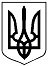 ІРКЛІЇВСЬКА СІЛЬСЬКА РАДА ЗОЛОТОНІСЬКОГО РАЙОНУ ЧЕРКАСЬКОЇ ОБЛАСТІВИКОНАВЧИЙ КОМІТЕТ  Р І Ш Е Н Н Я26.04.2023                 							                 № 57                                      c. ІркліївПро надання статусу дитини, позбавленої батьківського піклуванняВідповідно до підпункту 4 пункту «б» частини 1 статті 34 Закону України «Про місцеве самоврядування в Україні»,  статей 1,5,11 Закону України «Про забезпечення організаційно-правових умов соціального захисту  дітей-сиріт та дітей, позбавлених батьківського піклування», пунктів 22, 24   «Порядку провадження органами опіки та піклування діяльності, пов’язаної із захистом прав дитини», затвердженого Постановою Кабінету Міністрів від 24.09.2008 № 866 «Питання діяльності органів опіки та піклуванням, пов'язаної із захистом прав дитини» (зі змінами і доповненнями), враховуючи те, що  батьки дитини: ХХХХХ, ХХХХ р.н., і ХХХХХ, ХХХХ р.н., позбавлені батьківських прав (рішення Чорнобаївського районного руду Черкаської області від ХХХХХ року справа № ХХХХ), яке набрало законної сили 13 квітня  2023 року, виконавчий комітет Іркліївської сільської радиВИРІШИВ:1. Надати  неповнолітньому ХХХХХ, ХХХХ року народження,  статус дитини, позбавленої батьківського піклування.2. Службі у справах дітей виконавчого комітету Іркліївської сільської ради забезпечити подальше  влаштування, утримання і виховання дитини, позбавленої батьківського піклування, ХХХХХ, ХХХХ року народження.3. Контроль за виконанням  рішення покласти на заступника сільського голови з гуманітарних питань Світлану КУЧМАН та начальника служби у справах дітей виконавчого комітету Іркліївської сільської ради Олену ПОЙДУ.Сільський голова                                                              Анатолій ПИСАРЕНКО